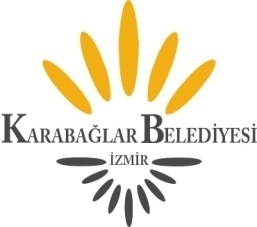                 KARABAĞLAR BELEDİYE MECLİSİ     DUYURU              Belediye Meclisimiz 01.06.2021 Salı Günü Saat 17.00’de Yeşillik Caddesi No:232 adresindeki Karabağlar Belediyesi bünyesinde bulunan Meclis Toplantı Salonunda aşağıdaki gündemde bulunan konuları görüşmek üzere toplanacaktır.               İlan olunur.                                                                                                       Muhittin SELVİTOPU                          								           Belediye BaşkanıG   Ü   N   D   E   MMeclisin açılışı.Meclisçe verilecek önergeler.Birimlerden gelen önergeler.(171/2021)- Belediyemiz hizmet sunumunda yenilikçi teknolojilerden faydalanmak amacıyla 5393 sayılı Belediye Kanunun 67. maddesi doğrultusunda “Arşiv Sayısallaştırma ve Yazılım Hizmeti Alım İşi”nin yıllara sari ihale edilerek üçüncü şahıslara gördürülmesi hususunda bir karar alınması hk.  (İmar ve Şehircilik Md.)Komisyonlardan gelen raporlar.(11/2021)- İzmir’de 30 Ekim 2020 tarihinde gerçekleşen deprem gibi benzer durumlarla karşılaşılması olasılığına karşı “ne tür hazırlıklar içinde olmalıyız” konusunda komisyon raporunda belirtilen tedbirlerin idarenin bilgisine iletilmesinin oybirliği ile uygun görüldüğüne ilişkin İmar – Kadın Erkek Eşitliği – Sağlık – Kentsel Dönüşüm Komisyonu Raporu. (158/2021)- İzmirgaz A.Ş.'nin 24.02.2021 tarih ve 2021GDN3095 sayılı yazısı ekinde Belediye Başkanlığımıza sunulan, Karabağlar ilçesi, Günaltay Mahallesi, 4858 sokak, 4743 sokak, 4865 sokak ve 4742/1 sokaklar kesişiminde kalan 22.10.2020 tarihinde İzmir Büyükşehir Belediye Başkanlığınca onaylanan “4. Etap Karabağlar - Günaltay Mahalleleri ve Civarı Revizyon İmar Planı”nda park alanı olarak ayrılan tescil dışı alanda 4.00 m. x 4.00 m. = 16 m² ebatlarında 1 adet "Regülatör Alanı" belirlenmesine ilişkin 1/1000 ölçekli uygulama imar planı değişikliği ve açıklama raporu; regülatörün yerinin 4742/1 sokak ile 4865 sokak kesişimindeki alana kaydırılması ve imalatı aşamasında mevcut ağaçlık dokunun korunması ve gerekli güvenlik önlemlerinin alınması ayrıca istinat duvarı yapılması ve çevre çitinin 2.50 m olması koşuluyla komisyonlarımızca oybirliği ile değişiklikle uygun bulunarak 5216 sayılı Kanunun 7. maddesinin (b) bendine göre işlem yapılmasına ilişkin İmar ve Çevre Komisyonu Raporu.(167/2021)– 20.02.2020 tarih ve 31054 sayılı Resmi Gazete'de yayımlanarak yürürlüğe giren 7221 sayılı “Coğrafi Bilgi Sistemleri ile Bazı Kanunlarda Değişiklik Yapılması Hakkında Kanun”un 6. maddesi ile 13. maddesi kapsamında 3194 sayılı İmar Kanunu’na ilave edilen 8. maddesindeki “İmar planlarında bina yükseklikleri yençok: serbest olarak belirlenemez.” hükmü ile geçici 20. maddesindeki hükmü uyarınca; yürürlükteki 1/1000 ölçekli uygulama imar planlarında belirlenmiş olan Karabağlar ilçesi, Tahsin Yazıcı Mahallesi, 2375 ada, 2, 14 parseller, 2758 ada, 39 parsel, 3177 ada, 2 parsel, 13854 ada, 1 parseldeki “Yençok: Serbest” yükseklik koşulunun kaldırılarak “Yençok: 15 kat” olarak düzenlenmesine ilişkin hazırlanan 1/1000 ölçekli Uygulama İmar Planı Değişikliği Önerisi ve Plan Değişikliği Açıklama Raporunun oybirliği ile uygun bulunarak 5216 sayılı Kanunun 7. maddesinin (b) bendine göre işlem yapılmasına ilişkin İmar – Çevre Komisyonu Raporu.(170/2021)- Koronavirüs (Covid 19) hastalığına karşı 7244 sayılı Yeni Koronavirüs (Covid 19) Salgınının Ekonomik ve Sosyal Hayata Karşı Etkilerinin Azaltılması Hakkında Kanun ile Bazı Kanunlarda Değişiklik Yapılmasına Dair Kanun çerçevesinde Karabağlar hudutları içerisinde kalan tüm Kantin İşletmecileri İşveren Sendikasına kayıtlı ekli listede yer alan her bir okul kantinci esnafımıza erzak yardımı sağlanmasının oybirliği ile kabulüne ilişkin Plan ve Bütçe, oyçokluğu ile kabulüne ilişkin Burs ve Eğitim Komisyonu Raporları. Komisyonlara havale edilip sonuçlanmayan önergeler. (12/2021)- Pandemi döneminde kapalı olmak durumunda kalan esnaflarımızın karşılaştıkları ekonomik ve sosyal sorunların araştırılması hususunda meclisimizin bir çalışma yapması hk.  (Esnaf – Pazar yerleri – Çevre Komisyonu)(14/2021)- Kültürel ve ekonomik açıdan hayatımızın önemli yapı taşlarından biri olan arıcılığın ilçemiz sınırları içerisinde faaliyetlerinin yapılabilmesi ve desteklenmesi hususunda meclisimizin araştırma yapması hk. (Spor, Genç ve Çocuk – Burs ve Eğitim Komisyonu)(15/2021)- Pandemi sürecinde Avrupa Birliği üyesi ülkelerin yerel yönetimlerinin halka ne gibi destek ve yardım yaptığı bilgilerinin alınıp ülkemizdeki yerel yönetimlerle mukayese yapılması konusunda meclisimizin araştırma yapması hk. (Avrupa Birliği – Kültür ve Turizm Komisyonu)(149/2021)- Yürürlükteki 1/1000 ölçekli uygulama imar planında ''İbadet Alanı (Cami)''nda kalan; Karabağlar İlçesi, Bozyaka Mahallesi, 43658 ada 1 parselin ''Cami Alanı'' ndan çıkarılmasına ilişkin Bozyaka Şerefiye Camii Yaptırma ve Yaşatma Derneği Başkanlığı'nın 22.06.2020 tarih ve 24170 sayılı yazısı ile Belediyemize iletilen talebinin incelenerek karara bağlanması hk. (İmar – Hukuk Komisyonu)(151/2021)- Küresel ısınma ve iklim değişikliğine bağlı olarak su sorunlarına karşı yağmur suyu biriktirme depolarının kullanılması, park ve bahçelerde kullanılan bitkilerin yağmur suyu hasatı yapılarak depo alanları oluşturulması, çatıdan akan yağmur suyunun biriktirilmesi konusunda imar planlarına plan notu eklenmesi, musluk ve klozet kullanımlarında su haznelerinin küçültülmesi, su tasarrufu konusunda kamu spotları yapılması hk. (İmar – Çevre – Kentsel Dönüşüm – Sağlık Komisyonu) (161/2021)- Engelli yurttaşlarımızın toplumla kurdukları aidiyet bağlarının güçlendirilmesi ve diğer vatandaşlarımız tarafından farkındalıklarının arttırılması ile ilgili araştırma yapılması hk. (Sağlık – Engelliler – Plan ve Bütçe – Çevre Komisyonu)(162/2021)– Belediyemiz ile Adıyaman ili Çelikhan ilçesi Pınarbaşı Belediyesi arasındaki dostluk ve kardeşlik ilişkileri ile işbirliğinin geliştirilmesi amacıyla 5393 sayılı Belediye Kanununun 18. maddesinin (p) fıkrası uyarınca Kardeş Kent ilişkisi kurulması hk. (Hukuk Komisyonu)(163/2021)-  Yeniden hazırlanan ''Fen İşleri Müdürlüğü Yapılanma Görev ve Çalışma Esasları Hakkında Yönetmelik''in 5393 Sayılı Belediye Kanunu'nun 18/m maddesine istinaden incelenerek Meclis Heyetince bir karar alınmasını hk. (Hukuk ve Çevre Komisyonu)(168/2021)- İzmir Büyükşehir Belediye Meclisinin 01.03.2021 tarih ve 05.196 sayılı kararı ile uygun görülen İzmir ili genelinde 30.10.2020 tarihinde meydana gelen deprem sonucunda 7269 sayılı Kanun kapsamında ağır ve orta hasarlı olarak tespit edilen yapılar ile 01.01.1998 tarihinde yürürlüğe giren “Afet Bölgelerinde Yapılacak Yapılar Hakkında Yönetmelik” öncesinde ruhsat alarak yapılmış yapılar veya 6306 sayılı Yasa kapsamında riskli yapı olarak belirlenen yapıların dönüşümüne ilişkin yapılacak plan ve uygulama çalışmalarında uyulacak usul ve esaslar kapsamında, Karabağlar ilçe sınırları içinde yürürlükteki uygulama imar planlarında tespit edilip koordinatlı kroki şeklinde hazırlanan “Mevcut Plandaki Durumu Korunacak Alanlar (K)” sınırı ve bu alanlarda kalan ruhsatlı yapıların yıkılıp yeniden yapılmasının talebi halinde yeni yapılacak yapılar için yürürlükteki imar planı kullanım kararlarına uyulması kaydıyla, uygulamalara yönelik iş ve işlemleri belirleyen 1/1000 ölçekli Uygulama İmar Planı Notu önerisinin incelenerek karara bağlanması hk. (İmar – Hukuk – Kentsel Dönüşüm Komisyonu)Dilek ve temenniler.Toplantıya katılamayan üyelerin mazeretlerinin görüşülmesi.Meclis toplantı gün ve saatinin tespiti.  01.06.2021Salı Saat: 17:00